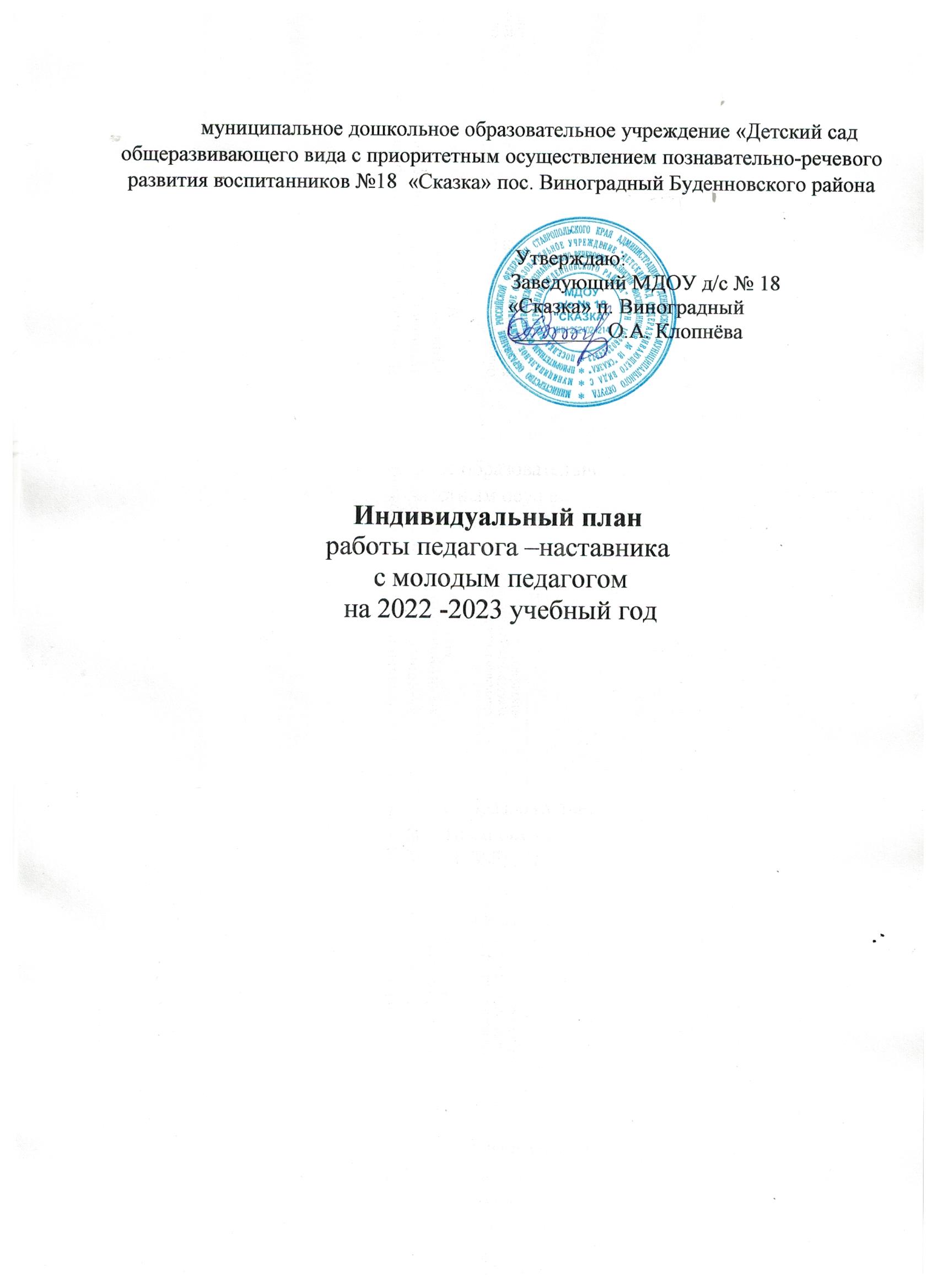 	муниципальное дошкольное образовательное учреждение «Детский сад  общеразвивающего вида с приоритетным осуществлением познавательно-речевого развития воспитанников №18  «Сказка» пос. Виноградный Буденновского района	                Утверждаю:	                                            Заведующий МДОУ д/с № 18	                                     «Сказка» п. Виноградный                                                                       _________О.А. Клопнёва Индивидуальный план работы педагога –наставника с молодым педагогом на 2022 -2023 учебный годЦель: развить профессиональные умения и навыки молодого педагога. Задачи: повысить уровень организации образовательной деятельности; консультировать по вопросам ведения документации; оказать помощь в постановке целей, задач ООД и ее организации; разъяснить механизм работы с дидактическим и наглядным материалом; организовать углубленное изучение инновационных педтехнологий.Содержание работы1. Оформление документации группы.2. Мониторинг развития детей. 3. Выбор темы самообразования 4. Изучение нетрадиционных форм взаимодействия с родителями1. Изучение методики проведения динамических пауз и физкультминуток в ООД.1. Просмотр конспекта и проведение молодым педагогом ООД по формированию элементарных математических представлений.2. Подготовка, организация и проведение Дня Победы1. Анализ педагогических ситуаций и методов организации индивидуальной работы с детьми. 2. Подготовка, организация и проведение новогоднего праздника1.Знакомство с игровой технологией.Форма проведения1. Знакомство с основными документами ДОО.2. Подбор диагностического материала 3. Помощь в организации и проведении родительского собрания.Посещение молодым специалистом ООД и режимных моментов у наставника.1. Консультации «Организация занятий по ФЭМП»2. Посещения ООД молодого педагога, обсуждение.3. Изучение методической литературы по ФЭМП, обсуждение4. Помощь в создании презентации ко Дню победы в группе молодого педагога.1. Дискуссия на тему: «Трудная ситуация в работе с детьми и выход из нее»2. Наблюдение за совместной игровой деятельностью молодого специалиста с детьми, обсуждение.3. Оформление группы, подбор наглядно-информационного материала для детей и родителей, участие в проведении новогоднего праздника1. Консультация, планирование, помощь наставника.Срокифевральмартапрельмайсентябрь2. Причины возникновения конфликтов в работе педагога и их урегулирование1. Использование ИКТ. 2. Просмотр конспекта ипроведение ООД молодым специалистом1. Самостоятельная организация и руководство сюжетно-ролевыми играми детей.2. Организация режимных моментов молодым педагогом1. Просмотр РППС по областям. 2. Проектная деятельность с детьми1. Проведение диагностики.2. Подведение итогов работы загод2. Обсуждение и консультирование молодого педагога по теме конфликтов в работе.1. Консультация «ИКТ в работе с детьми и родителями».2. Посещение ООД молодого педагога, обсуждение1. Наблюдение за работой молодого педагога в процессе совместной игровой деятельности.2. Совместное выявление затруднений педагога и определение путей их устранения.1. Совместный разбор развивающей среды, рекомендации по пополнению РППС в группе.2. Задание: разработать краткосрочный творческий проект.1. Помощь в оформлении мониторинга. 2. Консультация и ответы на интересующие вопросы.3. Самоанализ молодого педагога.4. Анализ работы наставникаоктябрьноябрьдекабрьДекабрь – январь2023